Отчёт РМБУК РДК «Кубань»Беседа «Здоровая Кубань - здоровая Россия»В соответствии с ежемесячным планом 03 июня 2020 года, была проведена беседа «Здоровая Кубань - Здоровая Россия» (в формате видеоролика). Ведущая рассказала всем подписчикам и гостям канала rdk_kuban_official что на сегодняшний день, забота о своём здоровье, играет огромную роль в современном обществе.Беседа была направлена на тему здорового образа жизни человека – говоря эту фразу, мы редко задумываемся о том, что же действительно скрывается за этими словами…Было выяснено ,так что же такое, ЗДОРОВЫЙ ОБРАЗ ЖИЗНИ???И что включает в целом ЗОЖ , а это целый комплекс оздоровительных мероприятий и альтернатив вредным привычкам…. Были представлены  архивные фото с достижениями в спорте, учёбе, творчестве  молодёжи Кубани. По окончанию ролика ведущая закончила трансляцию  такими словами: «Жизнь – это богатство, данное каждому из нас изначально! И очень хочется, что бы на нашей солнечной Кубани, она была прекрасной и счастливой.Ссылка для просмотра: rdk_kuban_officialКоличество просмотров : 95 человекОтветственная за мероприятие: Нарзиева Анастасия Сергеевна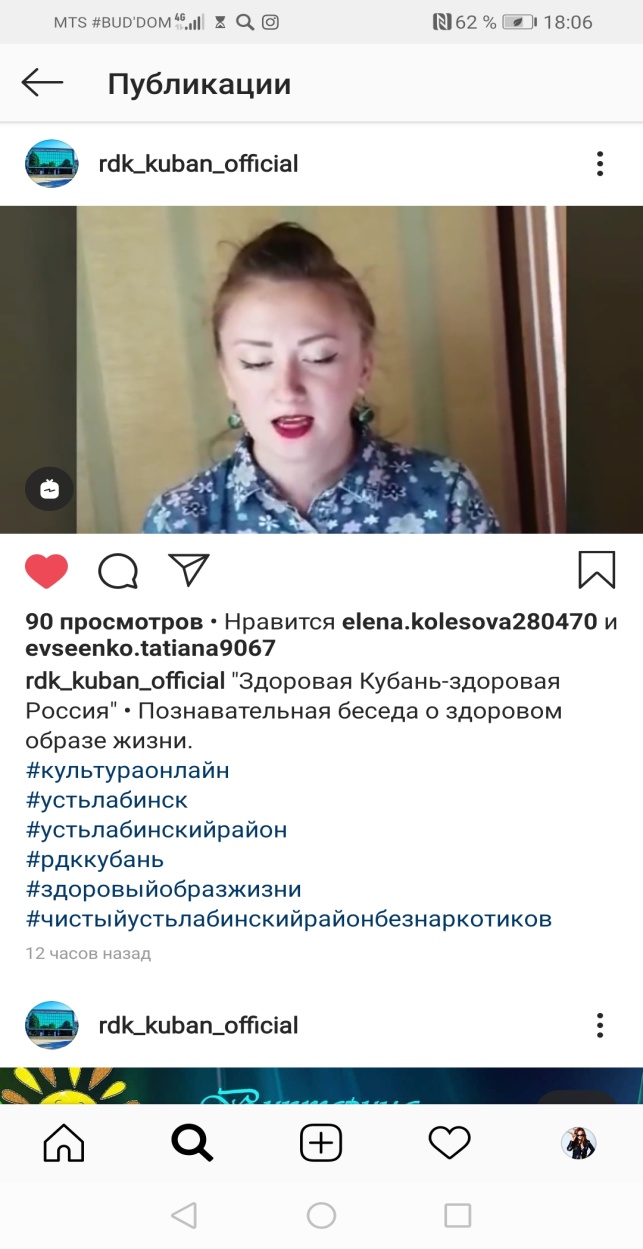 